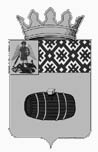 ОБЩЕСТВЕННЫЙ СОВЕТ МУНИЦИПАЛЬНОГО ОБРАЗОВАНИЯ «ВЕЛЬСКИЙ МУНИЦИПАЛЬНЫЙ РАЙОН»165150, Архангельская область, г. Вельск, ул. Советская, д. 52/15, тел/факс: 6-21-82, e-mail: osmovel@yandex.ruПовестка заседания Общественного совета муниципального образования «Вельский муниципальный район»Дата, время  заседания: 18. 04. 2019 года с 17.00 часов. (17.00 – 18.00 час.) Реализация национального проекта «Образование» в МО «Вельский муниципальный район» на примере МБОУ «Усть-Вельская СШ № 23». Докладчик – Надежда Владимировна Баландина, заместитель главы по социальным вопросам.Содокладчик – Татьяна Аркадьевна Тимофеева, директор МБОУ «Усть-Вельская СШ № 23». Председатель Общественного советаМО  «Вельский муниципальный район»                                      Г.Я. Гусева